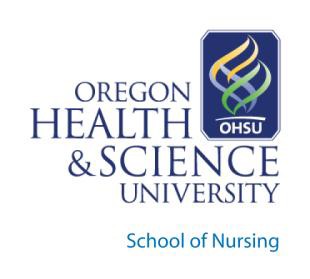 Authorization Date: May 1999Syllabus RequirementsIf checked, policy requires Faculty Council Approval. Most recent approval date:  	Review History: Includes Effective Date, Review and Revision History:1/8/2003: Reviewed by Academic Affairs7/11/2003: Reviewed by Academic Program Units12/8/2003: Revised by Joint Council3/14/2005: Revised by Joint Council 3/14/055/2/05: Approved by Faculty Assembly10/24/08 Reviewed by School of Nursing Academic Council11/6/08: Approved by School of Nursing Academic Council via e-mail vote05/03/10: Reviewed and Approved by Expert Review Panel (Peggy Wros, Kim Derienzo, & Tanya Ostrogorsky)09/17/13:  Updated with Revised ADA statement.9/30/13:  Approved in Academic Council7/29/14:  Guidelines and template were reviewed and approved by Academic Council via email vote.9/30/14:  Policy revised to refer to guidelines. Approved in Academic Council.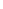 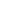 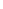 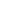 POLICY STATEMENT:Course syllabi serve as the primary source document for outlining course content and expectations to help students succeed. The syllabus is not a contract between the student and the School of Nursing. It is a means to communicate information relevant to the conduct of a specific course, and changes may be made as the need arises.Please see Syllabus Template and Guidelines for complete requirements and procedures. These documents are posted on the SoN Policy webpage, , http://www.ohsu.edu/xd/education/schools/school-of-nursing/faculty-staff/policies_bylaws.cfm.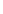 DEFINITIONS, RELATED REFERENCES, & NOTES (if applicable):School of Nursing Student Admission, Progression, Probation & Dismissal Standards (20-04.13) OHSU Academic Calendar  http://www.ohsu.edu/registrar/Repeals:IMPLEMENTING PROCEDURES:Responsible Party:	Action:Faculty	Provide students copy of the course syllabus on or before the first day of classAcademic Programs/Campuses	Maintains copies of syllabi for the 3 years in program files. Faculty, staff, and students can request syllabi from the OHSU Health Sciences Library Archives if needed.Signature Authority Original Signed Copies Stored in Office of Academic AffairsSignature	Date   			10/10/2014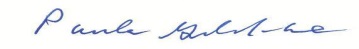 Printed Name   Paula Gubrud-Howe, EdD, RN, FAAN